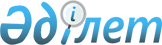 О признании утратившим силу решения Бурабайского районного маслихата от 15 апреля 2014 года № 5С-29/3Решение Бурабайского районного маслихата Акмолинской области от 8 июня 2016 года № 6С-3/1      В соответствии со статьей 6 Закона Республики Казахстан от 23 января 2001 года "О местном государственном управлении и самоуправлении в Республике Казахстан", со статьей 46 Закона Республики Казахстан от 6 апреля 2016 года "О правовых актах", Бурабайский районный маслихат РЕШИЛ:

      1. Признать утратившим силу решение Бурабайского районного маслихата "Об утверждении регламента Бурабайского районного маслихата" от 15 апреля 2014 года № 5С-29/3 (зарегистрировано в Реестре государственной регистрации нормативных правовых актов № 4194, опубликовано 5 июня 2014 года в районной газете "Бурабай" и "Луч").

      2. Данное решение вступает в силу и вводится в действие со дня подписания.


					© 2012. РГП на ПХВ «Институт законодательства и правовой информации Республики Казахстан» Министерства юстиции Республики Казахстан
				
      Председатель
ІІI (внеочередной) сессии
районного маслихата

Ж.Бектуров

      Секретарь
районного маслихата

У.Бейсенов
